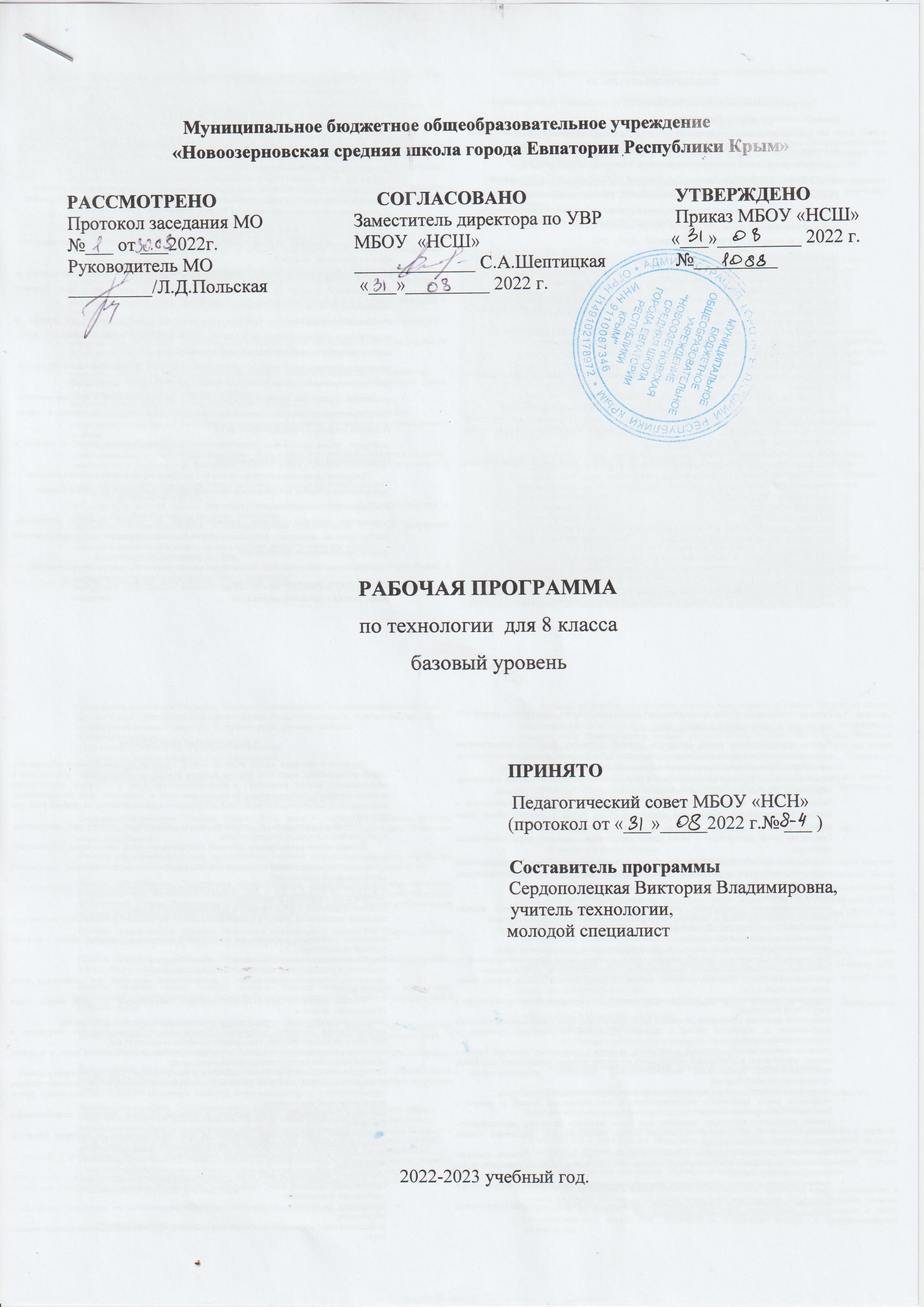 ПОЯСНИТЕЛЬНАЯ ЗАПИСКАПрограмма разработана на основе Федерального государственного образовательного стандарта основного общего образования.  Рабочая  программа по направлению «Технология»  (для неделимых классов) составлена на основе федерального компонента государственного стандарта основного общего образования,  примерной программы по технологии для учащихся 5-9 классов, «ТЕХНОЛОГИЯ. ОБСЛУЖИВАЮЩИЙ ТРУД» Под ред. О.А. Кожиной. ООО «Дрофа» 2012 г. Составители: Гаевская Г.К. учитель высшей категории, Василенко Т.С. учитель высшей категории, Байрак В.А. учитель высшей категории. Реализация данной учебной программы осуществляется по учебникам предметной линии «Технология. Обслуживающий труд. 5, 6, 7 и 8 кл.: учебник/О.А. Кожина, Е.Н. Кудакова, С.Э. Маркуцкая и др. - М.: Дрофа, 2015.Электронные ресурсы: http://www.it-n.ru/  – Сеть творческих учителейhttp://www.inter-pedagogika.ru/ – inter-педагогикаhttp://www.debryansk.ru/~lpsch/ – Информационно-методический сайтhttp://lib.homelinux.org/ – огромное количество книг по различным предметам в формате Djvu http://iearn.spb.ru  - русская страница международной образовательной сети 1*ЕАКМ (десятки стран участвуют в международных проектах)ВЕБ-САЙТЫ ДЛЯ РАЗВИТИЯ ТВОРЧЕСКИХ СПОСОБНОСТЕЙ ШКОЛЬНИКОВ:http://www.kudesniki.ru/gallery - галерея детских рисунков «Дети в Интернете»http://www.chg.ru./Fairy - творческий фестиваль «Детская сказка» http://www.rozmisel.irk.ru/children  - «Творите!»http://www.edu.nsu.ru/~ic  - «Интеллектуальный клуб»: викторины и конкурсы, головоломки и кроссворды.ВЕБ-САЙТЫ - КАТАЛОГИ ШКОЛЬНЫХ РЕСУРСОВ:http://www.kinder.ru/  - каталог детских ресурсов: все, что может быть интересно детям.http://www.school-holm.ru  - «Школьный мир»: каталог ресурсов для школьников и их родителей.http://www.chat.ru/rusrepetitor    - Репетитор: учебные материалы, тесты, рассказы, всякая всячина для школьников, абитуриентов и студентовИнтересные странички Интернет:http://school-sector.relarn.ru/efim/6skrudge/2003/skru_2003_015.htm  - Фестиваль педагогических идей "Открытый урок" Поисковые системыhttp://yandex.ru/ (http://ya.ru/)http://www.yahoo.com/http://www.rambler.ru/http://www.punto.ru/http://www.google.ru/ (http://www.google.com/)http://search.tut.by/http://www.akavita.by/http://www.altavista.com/http://www.alltheweb.com/http://www.newseducation.ru/- Дистанционные олимпиады, курсы, мастер-классы, проекты, конкурсы Центра дистанционного образования "Эйдос" для учителей, методистов.http://www.eidos.ru/project/school/index.htm- Школьный образовательный проект - новости, статьи, форумы и многое другое.http://www.ug.ru/ - «Учительская газета»http://www.school.edu.ru/- Российский образовательный портал
http://pedsovet.alledu.ru/ - Всероссийский августовский педсоветhttp://all.edu.ru/- Все образование Интернетаhttp://schoollessons.narod.ru/ - Внеклассные мероприятия к любому праздникуhttp://www.moral-educ.narod.ru/ - Духовно-нравственное воспитание и образование
http://www.int-edu.ru - Институт новых технологийhttp://eor.edu.ru - Электронные образовательные ресурсыМетодического пособия «Реализация образовательных программ естественнонаучной и технологической направленностей по технологии с использованием оборудования центра «Точка роста», Национальные проекты России, Москва, 2021.Основными целями изучения учебного предмета «Технология» в системе основного общего образования  являются:освоение технологических знаний, основ культуры созидательного труда, представлений о технологической культуре на основе включения учащихся в разнообразные виды трудовой деятельности по созданию личностно или общественно значимых изделий;овладениеобщетрудовыми и специальными умениями, необходимыми для поиска и использования технологической информации, проектирования и создания продуктов труда, ведения домашнего хозяйства; безопасными приемами труда;развитие познавательных интересов, технического мышления, пространственного воображения, интеллектуальных, творческих, коммуникативных и организаторских способностей;воспитание трудолюбия, бережливости, аккуратности, целеустремленности, предприимчивости, ответственности за результаты своей деятельности; уважительного отношения к людям различных профессий и результатам их труда; получение опыта применения политехнических и технологических знаний и умений в самостоятельной практической деятельности.Программа предусматривает формирование у учащихся общеучебных умений и навыков, универсальных способов деятельности и ключевых компетенций. При этом приоритетными видами общеучебной деятельности являются:Определение способов решения учебной задачи на основе заданных алгоритмов. Комбинирование известных алгоритмов деятельности в ситуациях, не предполагающих стандартное применение одного из них.Творческое решение учебных и практических задач: умение мотивированно отказываться от образца, искать оригинальные решения; самостоятельное выполнение различных творческих работ; участие в проектной деятельности.Приведение примеров, подбор аргументов, формулирование выводов. Отражение в устной или письменной форме результатов своей деятельности.Умение перефразировать мысль (объяснять «иными словами»). Выбор и использование выразительных средств языка и знаковых систем (текст, таблица, схема, чертеж, технологическая карта и др.) в соответствии с коммуникативной задачей, сферой и ситуацией общения.Использование для решения познавательных и коммуникативных задач различных источников информации, включая энциклопедии, словари, интернет-ресурсы и другие базы данных.Владение умениями совместной деятельности: согласование и координация деятельности с другими ее участниками; объективное оценивание своего вклада в решение общих задач коллектива. Оценивание своей деятельности с точки зрения нравственных, правовых норм, эстетических ценностей.На основании требований ФГОС второго поколения в содержании программы предполагается реализовать актуальные в настоящее время компетентностные, личностно-ориентированные, универсальные  деятельностные подходы, которые определяют задачи обучения:совершенствование практических умений и навыков учащихся в экономном ведении домашнего хозяйства, уходе за жилищем,  способах декорирования предметов интерьера;ознакомление с различными видами народного творчества и художественных ремёсел;развитие художественной инициативы;овладение умениями создавать личностно или общественно значимые продукты труда;формирование специальных умений, технологических и элементарных экономическихзнаний по технологии и изготовлению одежды, металлобработке и деревообработке,  ручной вышивке;формирование общей культуры личности, навыки общения, правила этикета, приема пищи, сервировки стола и т.д.;воспитание привычки к чистоте, сознательному выполнению санитарно-гигиенических правил в быту и на производстве;воспитание уважения к народным обычаям и традициям родного края; ознакомление учащихся с профессиями: по обработке тканей и пищевых продуктов; по обработке древесины и конструкторских материалов.развитие познавательных интересов, в частности, интереса к культурному наследию русского народа, его ремеслам и декоративно-прикладному искусству, развитие технического мышления, пространственного воображения, интеллектуальных, творческих, коммуникативных и организаторских способностей;овладение общетрудовыми и специальными умениями, безопасными приемами труда;получение опыта применения политехнических и технологических знаний и умений в самостоятельной практической деятельности;умение действовать автономно: защищать свои права, интересы, проявлять ответственность, планировать и организовывать личностные планы, самостоятельно приобретать знания, используя различные источники;способность работать с разными видами информации: диаграммами, символами, текстами, таблицами, графиками и т. д., критически осмысливать, полученные сведения, применять их для расширения своих знаний;умение работать в группе: устанавливать хорошие взаимоотношения, разрешать конфликты и т. д.;освоение компетенций – коммуникативной, ценностно-смысловой, культурно-эстетической, социально-трудовой, личностно-саморазвивающейся.ПЛАНИРУЕМЫЕ РЕЗУЛЬТАТЫОбучение в основной школе является второй ступенью технологического образования. Одной из важнейших задач этой ступени является подготовка обучающихся к осознанному и ответственному выбору жизненного и профессионального пути. В результате, обучающиеся должны научиться, самостоятельно формулировать цели и определять пути их достижения, использовать приобретенный в школе опыт деятельности в реальной жизни, за рамками учебного процесса.Изучение технологии в основной школе обеспечивает достижение личностных, метапредметных и предметных результатов.Личностными результатами освоения учащимися основной школы курса «Технология» являются:проявления познавательных интересов и активности в данной области предметной технологической деятельности;выражение желания учиться и трудиться в промышленном производстве для удовлетворения текущих и перспективных потребностей;развитие трудолюбия и ответственности за качество своей деятельности;овладение установками, нормами и правилами научной организации умственного и физического труда;самооценка умственных и физических способностей для труда в различных сферах с позиций будущей социализации;бережное отношение к природным и хозяйственным ресурсам;готовность к рациональному ведению домашнего хозяйства;проявление технико-технологического и экономического мышления при организации своей деятельности.Метапредметными результатами освоения выпускниками основной школы курса «Технология» являются:алгоритмизированное планирование процесса познавательно-трудовой деятельности;комбинирование известных алгоритмов технического и технологического творчества в ситуациях, не предполагающих стандартного применения одного из них;проявление инновационного подхода к решению учебных и практических задач в процессе моделирования изделия или технологического процесса;самостоятельная организация и выполнение различных творческих работ по созданию изделий;приведение примеров, подбор аргументов, формулирование выводов по обоснованию технико-технологического и организационного решения; отражение в устной или письменной форме результатов своей деятельности; выявление потребностей, проектирование и создание объектов, имеющих потребительную стоимость;использование дополнительной информации при проектировании и создании объектов, имеющих личностную или общественно значимую потребительную стоимость;согласование и координация совместной познавательно-трудовой деятельности с другими ее участниками;объективное оценивание вклада своей   познавательно-трудовой деятельности с точки зрения нравственных, правовых норм, эстетических ценностей по принятым в обществе и коллективе требованиям и принципам;диагностика результатов познавательно-трудовой деятельности по принятым критериям и показателям;соблюдение норм и правил безопасности познавательно-трудовой деятельности и созидательного труда.Предметными результатами освоения учащимися основной школы программы «Технология» являются:В познавательной сфере:рациональное использование учебной и дополнительной технологической информации для проектирования и создания объектов труда;оценка технологических свойств сырья, материалов и областей их применения;ориентация в имеющихся и возможных средствах и технологиях создания объектов труда;распознание видов, назначения материалов, инструментов и оборудования, применяемого в технологических процессах;владения кодами и методами чтения и способами графического представления технической, технологической и инструктивной информации;применение общенаучных знаний по предметам естественно-математического цикла в процессе подготовки и осуществления технологического процессов для обоснования и аргументации рациональности деятельности.В трудовой сфере:планирование технологического процесса и процесса труда;подбор материалов с учетом характера объекта труда и технологии;подбор инструментов и оборудования с учетом требований технологии и материально-энергетических ресурсов;проектирование последовательности операций и составление операционной карты работ;выполнение технологических операций с соблюдением установленных норм, стандартов и ограничений;соблюдение норм и правил безопасности труда, пожарной безопасности, правил санитарии и гигиены;подбор и применение инструментов, приборов и оборудования в технологических процессах с учетом областей их применения;контроль промежуточных и конечных результатов труда по установленным критериям и показателям с использованием контрольных и измерительных инструментов.В мотивационной сфере:оценивание своей способности и готовности к труду в конкретной предметной деятельности;согласование своих потребностей и требований с потребностями и требованиями других участников  познавательно-трудовой деятельности;осознание ответственности за качество результатов труда;наличие экологической культуры при обосновании объектов труда и выполнении работ;стремление к экономии и бережливости в расходовании времени, материалов, денежных средств и труда.В эстетической сфере:моделирование художественного оформления объекта труда и оптимальное планирование работ;эстетическое и рациональное оснащение рабочего места с учетом требований эргономики и научной организации труда;рациональный выбор рабочего костюма и опрятное содержание рабочей одежды.В коммуникативной сфере:формирование рабочей группы для выполнения проекта с учетом общности интересов и возможностей будущих членов трудового коллектива;оформление коммуникационной и технологической документации с учетом требований действующих нормативов и стандартов;публичная презентация и защита проекта изделия, продукта труда или услуги.В физиолого-психологической сфере:развитие моторики и координации движений рук при работе с ручными инструментами и выполнении операций с помощью машин и механизмов;достижение необходимой точности движений при выполнении различных технологических операций;сочетание образного и логического мышления в процессе проектной деятельности.СОДЕРЖАНИЕ УЧЕБНОГО ПРЕДМЕТАВводное занятие. Инструктаж по ТБОсновные теоретические сведения. Технология как учебная дисциплина и как наука. Цель и задачи изучения предмета «Технология» в 8 классе. Содержание предмета. Последовательность его изучения. Санитарно-гигиенические требования и правила внутреннего распорядка при работе в школьных мастерских. Организация теоретической и практической частей урока.Практические работы. Знакомство с содержанием и последовательностью изучения предмета «Технология» в 8 классе. Знакомство с библиотечкой кабинета, электронными средствами обучения.Первичный инструктаж на рабочем месте.Раздел 1. Кулинария ( 10ч)Тема 1.Физиология питания Общие понятия об обмене веществ. Виды питания. Пищевые продукты как источник белков, жиров и углеводов. Факторы, влияющие на обмен веществ. Калорийность пищи. Вредное влияние курения и алкоголя на организм человека.Практические работы1. Расчет калорийности блюд.2. Составление суточного меню.Тема 2. Блюда из птицы (3 ч)Виды домашней птицы и их кулинарное употребление. Способы определения качества птицы. Первичная обработка птицы. Виды тепловой обработки, применяемые при приготовлении блюд из домашней птицы. Время приготовления и способы определения готовности кулинарных блюд.Разрезание птицы на части и оформление готовых блюд при подаче к столу. Изготовление папильоток.Практические работы1. Первичная обработка птицы.2. Приготовление двух блюд из домашней птицы.Тема 3. Блюда национальной кухни (1 ч)Выбор блюд национальной кухни в соответствии с традициями данного региона и желаниями учителя и учащихся.Тема 4. Сервировка стола (1 ч)Приготовление закусок, десерта и пр. Требования к качеству и оформлению готовых блюд. Сервировка стола к обеду. Способы подачи готовых блюд к столу, правила пользования столовыми приборами. Аранжировка стола цветами. Оформление стола салфетками. Правила поведения за столом и приема гостей. Как дарить и принимать цветы и подарки. Время и продолжительность визита.Практические работы1. Сервировка стола к обеду.2. Составление меню, расчет количества и стоимости продуктов.3. Изготовление приглашений.Тема 5. Заготовка продуктов (2 ч)Способы консервирования фруктов и ягод. Преимущества и недостатки консервирования стерилизацией и пастеризацией. Значение кислотности плодов для консервации. Стерилизация в промышленных и домашних условиях.Первичная обработка фруктов и ягод. Влияние на консервы воздуха, остающегося в банках. Бланширование фруктов перед консервированием (цель и правила выполнения).Способы закупорки банок и бутылок. Технология приготовления и стерилизации консервов из фруктов и ягод. Приготовление сахарного сиропа. Время стерилизации. Условия максимального сохранения витаминов в компотах. Условия и сроки хранения компотов.Практические работы1. Первичная обработка яблок или груш для компота.2. Подготовка банок и крышек для консервирования.3. Приготовление сиропа.4. Стерилизация и укупорка банок с компотом.Раздел 2. Семейная экономика (3ч)Теоретические сведения. Понятие «семья». Роль семьи в государстве. Основные функции семьи. Семейная экономика как наука, ее задачи. Виды доходов и расходов семьи. Источники доходов школьников.Понятия «предпринимательская деятельность», «личное предпринимательство», «прибыль», «лицензия», «патент». Формы семейного предпринимательства, факторы, влияющие на них.Понятие «потребность». Потребности функциональные, ложные, материальные, духовные, физиологические, социальные. Потребности в безопасности и самореализации. Пирамида потребностей. Уровень благосостояния семьи. Классификация покупок. Анализ необходимости покупки. Потребительский портрет вещи. Правила покупки.Понятие «информация о товарах». Источники информации о товарах или услугах. Понятие «сертификация». Задачи сертификации. Виды сертификатов.Понятия «маркировка», «этикетка», «вкладыш». Виды торговых знаков. Штриховое кодирование и его функции. Информация, заложенная в штрихкоде.Понятия «бюджет семьи», «доход», «расход». Бюджет сбалансированный, дефицитный, избыточный. Структура семейного бюджета. Планирование семейного бюджета. Виды доходов и расходов семьи.Понятие «культура питания». Сбалансированное, рациональное питание. Правила покупки продуктов питания. Учет потребления продуктов питания в семье, домашняя расходная книга.Способы сбережения денежных средств. Личный бюджет школьника. Учетная книга школьника.Приусадебный участок. Его влияние на семейный бюджет. Варианты использования приусадебного участка в целях предпринимательства. Правила расчета стоимости продукции садового участка.Практические работы. Определение видов расходов семьи. Составление перечня товаров и услуг. Расчет затрат на приобретение необходимых вещей. Определение положительных и отрицательных потребительских качеств вещей. Составление списка расходов семьи. Разработка проекта снижения затрат на оплату коммунальных услуг. Оценка затрат на питание семьи на неделю. Определение пути снижения затрат на питание. Расчет площади для выращивания садово-огородных культур, необходимых семье. Расчет прибыли от реализации урожая. Расчет стоимости продукции садового участка. Технология ведения бизнеса. «Анализ потребностей членов семьи».«Планирование расходов семьи за месяц».«Планирование возможной индивидуальной трудовой деятельности».Раздел 3. Рукоделие и художественные ремесла. ВязаниеОсновные теоретические сведенияВязание на спицах. Ассортимент изделий, выполняемых в технике вязания на спицах. Материалы и инструменты для вязания. Характеристика шерстяных, пуховых, хлопчатобумажных и шелковых нитей. Правила подбора спиц в зависимости от качества и толщины нити. Правила начала вязания на двух и пяти спицах. Набор петель. Условные обозначения, применяемые при вязании на спицах. Технология выполнения простых петель различными способами. Убавление и прибавление петель. Закрывание петель. Соединение петель по лицевой и изнаночной сторонам. Вязание двумя нитками разной толщины.Валяние. История валяния. Виды валяния шерсти. Технология мокрого валяния. Выполнение работ в технике фелтинга. Выполнение работ в технике валяния. Инструменты, оборудование и материалы для валяния.Практические работыВыполнение образцов и изделий в технике вязания на спицах.Примерный перечень изделий: носки, варежки, перчатки, салфетка, шарф, сумка, декоративное панно, подушка, шторы.Плетение в технике макраме.Теория. Техника безопасности. Организация рабочего места. Беседа об истории макраме. Материалы для плетения. Вспомогательные материалы. Приспособления для плетения. Беседа «Какие бывают узлы». Подготовка материала к работе: нарезка, закрепление кончиков нитей. Крепление нитей. Простая навеска. Узел «через руку». Левый одинарный плоский узел (ЛПУ). Правый одинарный плоский узел (ППУ). Петельный узел. Двойной плоский узел (ДПУ). Узел «горизонт». Узел «капуцин». Репсовый узел. Вертикальный репсовый узел. Горизонтальный репсовый узел. Цепочки узлов. «Змейка». «Пико». Обозначение узлов на схеме.Практика. Выполнение брелоков на основе ЛПУ, ДПУ, ППУ, капуцина, горизонта. Брелок «человечек». Брелок «совушка». Брошь «Стрекоза». Браслет с бусинами на основе ДПУ. Тесьма на основе репсового узла. Зарисовка схем и обозначений узлов. Выполнение работы по счёту. Анализ образца плетения.Валяние. История валяния. Выполнение работ в технике валяния. Инструменты, оборудование, и материалы для валяния.Практические работы1.	Выполнение образцов и изделий в технике макраме.2.	Изготовление изделия в технике валяния.Примерный перечень изделий: браслет, брелок, декоративное панно.Раздел 4. Современное производство и профессиональное самоопределение (4ч).Основные теоретические сведенияОсновные структурные подразделения производственного предприятия (предприятия сервиса). Горизонтальное и вертикальное разделение труда. Влияние техники и технологий на виды, содержание и уровень квалификации труда. Приоритетные направления развития техники и технологий в конкретной отрасли (на примере регионального предприятия). Уровни квалификации и уровни образования. Факторы, влияющие на уровень оплаты труда. Роль профессии в жизни человека. Виды массовых профессий сферы производства и сервиса в регионе. Региональный рынок труда и его конъюнктура. Профессиональные качества личности и их диагностика. Источники получения информации о профессиях и путях профессионального образования. Возможности построения карьеры в профессиональной деятельности.Творческие проектные работы Проектирование как сфера профессиональной деятельности. Последовательность проектирования. Банк идей. Реализация проекта. Оценка проекта.  Практические работы: «Обоснование темы творческого проекта. Поиск и изучение информации по проблеме, формирование базы данных»; «Выполнение проекта и анализ результатов работы»; «. Оформление пояснительной записки»; «Подготовка презентации с помощью ПК» Защита проектаТехнологии творческой и опытнической деятельностиОсновные теоретические сведенияПроектная деятельность. Понятие творчество. Этапы выполнения творческого проекта. Выбор темы проекта в модельной ситуации.Виды практической деятельностиПонимать значимость творчества в жизни и деятельности человека и проекта как формы представления результатов творчества. Определять особенности рекламы новых товаров. Осуществлять самооценку интересов и склонностей к какому-либо виду деятельности. ТЕМАТИЧЕСКОЕ ПЛАНИРОВАНИЕТематическое планирование составлено с учетом рабочей программы воспитания. Воспитательный потенциал учебного предмета обеспечивает реализацию следующих целевых приоритетов воспитания обучающихся:1. Развитие ценностного отношения к семье как главной опоре в жизни человека и источнику его счастья;2. Развитие ценностного отношения к окружающим людям как безусловной и абсолютной ценности, как равноправным социальным партнерам, с которыми необходимо выстраивать доброжелательные и взаимоподдерживающие отношения, дающие человеку радость общения и позволяющие избегать чувства одиночества;3. Развитие ценностного отношения к труду как основному способу достижения жизненного благополучия человека, залогу его успешного профессионального самоопределения и ощущения уверенности в завтрашнем дне.4. Развитие ценностного отношения к своему Отечеству, своей малой и большой Родине как месту, в котором человек вырос и познал первые радости и неудачи, которая завещана ему предками и которую нужно оберегать.5. Развитие ценностного отношения к природе как источнику жизни на Земле, основе самого ее существования, нуждающейся в защите и постоянном внимании со стороны человека.6. Развитие ценностного отношения к знаниям как интеллектуальному ресурсу, обеспечивающему будущее человека, как результату кропотливого, но увлекательного учебного труда.№ п/пНаименование раздела, темыКоличество часовКоличество часовКоличество часов№ п/пНаименование раздела, темыАвторская программа   Рабочая    программа    Учебныйплану1.Введение. Правила ТБ111Кулинария 101010Семейная экономика3332.Бюджет семьи. Тест333Рукоделие и художественные ремесла.  7773.Свойства  текстильных материалов1114.Рукоделие и художественные ремесла. Вязание4445. Технология изготовления  изделий. Тест222Современное производство и профессиональное самоопределение4446.Сферы производства и разделение труда2227.Профессиональное образование и профессиональная карьера. Тест222Технологии домашнего хозяйства2228.Экология жилища.2229.Электротехника333Бытовые электроприборы11110.Электротехнические устройства с элементами автоматики. Тест222Технологии творческой и опытнической деятельности444ИТОГО:343434